CREDIT CARD PROCESSING FORMIn order to charge your examination, merchandise, or additional certificates, you must fill out this form and fax or mail with your application or your request for sales items.METHOD OF PAYMENTSIGNATURE	DATEPlease note this charge will show up as “ABRET” on the credit card statement.Payment is for: Exam Recertification Other:ABRET Executive Office2908 Greenbriar Dr., Suite A Springfield, IL 62704FAX  (217) 726-7989NAMEADDRESSCITYSTATEZIPDAYTIME PHONEHOME PHONEE-MAIL ADDRESS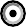 VISA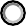 MasterCardAmountto be Charged$Card NumberExpiration DateCVV (Security) #Name that appears on the card if other than your nameCredit card billing address if other than the address listed above